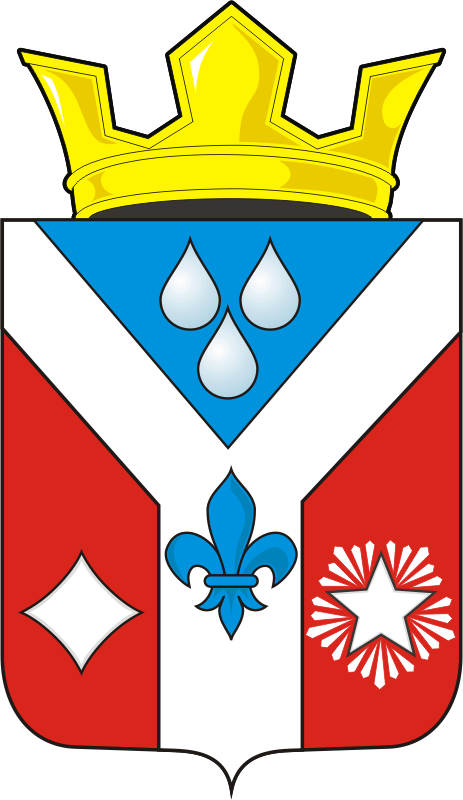 АДМИНИСТРАЦИЯ ГАВРИЛОВСКОГО СЕЛЬСОВЕТА САРАКТАШСКОГО РАЙОНА ОРЕНБУРГСКОЙ ОБЛАСТИП О С Т А Н О В Л Е Н И Е_________________________________________________________________________________________________________      09.02.2022                с. Гавриловка                                      № 10-пО признании утратившими силу некоторых постановлений администрации муниципального образования Гавриловский сельсовет Саракташского района Оренбургской областиРуководствуясь п.4 части 2 статьи 3 Федерального закона от 31.07.2020 № 248-ФЗ  "О государственном контроле (надзоре) и муниципальном контроле в Российской Федерации, руководствуясь Уставом муниципального образования Гавриловский селдьсовет Саракташского района Оренбургской области:Признать утратившими силу постановления администрации муниципального образования Гавриловский сельсовет Саракташского района Оренбургской области:от 29.08.2016 № 43-п «Об утверждении Административного регламента по предоставлению муниципальной функции «Осуществление муниципального земельного контроля на территории муниципального образования Гавриловский сельсовет»;от 23.12.2015 № 74-п «Об утверждении административного регламента исполнения муниципальной функции по осуществлению муниципального контроля за организацией и деятельностью по продаже товаров (выполнению работ, оказанию услуг) на розничных рынках на территории муниципального образования Гавриловский сельсовет»;от 11.11.2015 № 68-п «Об утверждении Положения о муниципальном контроле за соблюдением законодательства в области розничной продажи алкогольной продукции на территории муниципального образования Гавриловский сельсовет» (в редакции постановления от 10.04.2020 № 36);от 12.07.2011 № 59-п «Об утверждении административного регламента проведения проверок при осуществлении муниципального земельного контроля на территории муниципального образования Гавриловский сельсовет Саракташского района Оренбургской области» (в редакции постановления от 15.03.2012 № 5-п).2. Настоящее постановление вступает в силу после дня его обнародования и подлежит размещению на официальном сайте администрации Гавриловского сельсовета Саракташского района Оренбургской области.Глава муниципального образования Гавриловский сельсовет:                                                            Е.И. ВарламоваРазослано: прокурору района, официальный сайт, в дело